Bowel Cancer Quality Performance Indicator SpecificationsBCQI01 Route to Diagnosis2019Citation: Ministry of Health. 2019. Bowel Cancer Quality Performance Indicator Specifications: BCQI01 Route to diagnosis. Wellington: Ministry of Health.Published in February 2019 by the Ministry of Health
PO Box 5013, Wellington 6140, New ZealandISBN 978-1-98-856854-6 (online)
HP 7040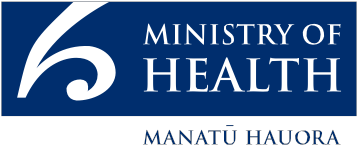 This document is available at health.govt.nzContentsIntroduction	1BCQI01 Route to diagnosis	2Measure type: quality improvement	2Case eligibility criteria (denominator)	3Numerator criteria	4IntroductionThis information is provided to make it easier for analysts to replicate our calculations. For each measure we have provided supporting information, a table and a flow diagram.This document provides specifications for the following measure.Sources of data for indicatorsThis document refers to the following national data sources.New Zealand Cancer Registry (NZCR) – a population-based register of all primary malignant diseases diagnosed in New Zealand, excluding squamous and basal cell skin cancersNational Minimum Dataset (NMDS) – a collection of public and private hospital discharge information, including coded clinical data for inpatients and day patientsNational Non-Admitted Patients Collection (NNPAC) – includes event-based purchase units that relate to medical and surgical outpatient events and emergency department eventsBowel Screening Data Warehouse (BSDW) – national repository for information relating to publicly funded bowel screeningMore information on these data sources can be found on the Ministry of Health’s website: www.health.govt.nz.BCQI01 Route to diagnosisProportion of people with cancer who are diagnosed following a referral to a clinic, screening or, presentation to an emergency department (with or without surgery).Measure type: quality improvementMeasure itemsCase eligibility criteria (denominator)Numerator criteriaVersion numberPurpose/changeDate1Published04/03/2019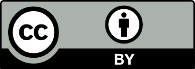 This work is licensed under the Creative Commons Attribution 4.0 International licence. In essence, you are free to: share ie, copy and redistribute the material in any medium or format; adapt ie, remix, transform and build upon the material. You must give appropriate credit, provide a link to the licence and indicate if changes were made.MeasureMeasure abbreviationMeasure typeProportion of people with cancer who are diagnosed following a referral to a clinic, screening or, presentation to an emergency department (with or without surgery)a)	Screeningb)	Emergencyc)	ReferralQuality improvementAlso a benefits realisation indicator for the National Bowel Screening ProgrammeDatasetData itemDescriptionNZCRSitePrimary organ of origin of the cancerNZCRSexSex of patientNZCRAge at diagnosisAge of patient at diagnosisNZCRMorphologyMicroscopic or cellular anatomy of the cancerNZCRBehaviour codeNeoplastic behaviour of the cancerNZCRDate of initial diagnosisDate person first diagnosed with bowel cancerNZCRBasisBasis of diagnosisNZCRMultiple tumour flagsPerson diagnosed with more than one tumourNZCRRegistration status codeStatus of registration processingNZCRDHB nameDHB of domicile for patientNMDSHealth specialityType of inpatient admissionNMDSLOSLength of stayNMDSEvent end dateDate of admissionNNPACPurchase codeType of outpatient attendanceNNPACDate time of serviceDate and time of serviceBSDWScreening dateDate of screening for bowel cancerBSDWHistologyBowel screening participant’s histologyDiagram referenceAssessmentItemCodes1First or only diagnosis of malignant neoplasmPrimary siteFirst diagnosis of bowel cancer (colon C18–C19 or rectum C20)2Exclude manually censored caseExclusionPeople with appendiceal carcinomas C18.1 site codePatients with NETs, gastrointestinal stromal sarcoma (GISTs), lymphomas, squamous cell carcinomas, neuroendocrine carcinomas and melanomasMorphology codes 8240, 8249, 8246, 8070, 8720, 8013, 8041, 8244 and 8936Registration codes not R_C or R_RNon-incident cancer (exclude people with multiple tumour flags = yes)Patients diagnosed following death certificate only (basis = 0)Patient domiciled outside of New Zealand (DHB_code = 999)3Diagnosis dateDate of initial diagnosis2013–164Male or femaleSexM or F5Adult patient 18 years and older at diagnosisAge at diagnosis18 years and older6Invasive tumoursBehaviour code3Diagram referenceAssessmentItemCodes7Numerator: a) Number of people with colorectal cancer who were diagnosed following screeningScreeningInclude all screening participants with a histology. Includes only adenocarcinomas. Excludes non-cancerous histology (adenoma, serrated polyp, etc) and incidental findings (squamous cell, lymphoma, etc). If described as 'cancer' only, we take that to mean adenocarcinoma.Ideally this numerator would restrict to patients screened within 2 weeks prior to diagnosis. This restriction was not applied within the current report as the NZCR only records definitive diagnosis following surgery.8Numerator: b) Number of people with colorectal cancer who were diagnosed following presentation to an emergency departmentEmergencyInpatient (NMDS)Health speciality  = M05 (Emergency Medicine) and length of inpatient stay is between 0 and 1 daysOutpatient (NNPAC)Outpatient attendance (purchase code) of ED9Numerator: c) Number of people with colorectal cancer who were diagnosed following referral to a clinicReferralPeople not diagnosed at death, through emergency department or screening.